Marcelo Drapalski Filho GRR:20150628Trabalho de IEM(TM-221)Professor CalixtoOtimizaçãoA procura por melhores soluçõesO trabalho do Engenheiro se trata de uma eterna busca por soluções mais eficientes para os problemas de sua área. Esse processo, chamado de otimização, nada mais é que buscar formas de reduzir as características indesejáveis e aumentar as características desejáveis de um projeto. Alguns exemplos desses parâmetros são:Peso: Geralmente é desejável diminuir o peso de um projeto, diminuindo assim custos com transporte por exemplo.Resistencia: É desejável obter uma resistência maior no projeto, obtendo assim uma maior durabilidade.Custos: Diminuir os custos é algo sempre bem-vindo em um projeto.Muitas vezes, no nosso dia-a-dia, nós fazemos de forma quase inconsciente processos de otimização. Alguns exemplos disso é quando ajustamos a temperatura do chuveiro ou o volume da música. A engenharia tenta buscar métodos mais específicos com base cientifica para otimizar processos, porem a ideia básica é a mesma.O processo de otimização pode ser feito por meios técnicos como, por exemplo, técnicas de modelagem matemática, entretanto, na maioria das vezes, o processo é mais complexo que isso e exige criatividade e visão do profissional.Métodos de otimização:A engenharia se utiliza de diversos métodos para a otimização. Esses métodos, todos diferentes entre si, podem ser aplicados em diferentes situações, variando com a função do problema. Cabe ao engenheiro determinar qual método será o melhor a ser utilizado naquela determinada situação. A seguir serão listados os principais métodos de otimização utilizados na engenharia:Evolução: A otimização por evolução acontece quando um sistema já existente é aperfeiçoado. Esse método é muito relacionado a própria evolução tecnológica e pode ser facilmente observado no nosso dia-a-dia. Um exemplo claro disso é a evolução dos modelos de automóveis, se observarmos modelos mais antigos e compararmos com os atuais poderemos ver que claramente aconteceu uma mudança enorme, apesar do sistema básico continuar sendo o mesmo.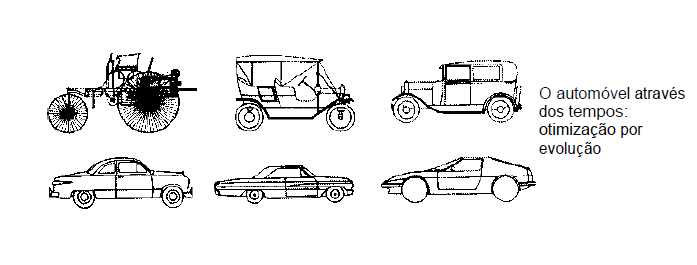 Intuição: A otimização por intuição é geralmente associada com situações do dia-a-dia, como as já exemplificadas aqui da temperatura do chuveiro e do volume da música, porem a intuição muitas vezes é necessária também na engenharia. Eventualmente o profissional pode ficar em dúvida sobre quais parâmetros usar no processo de otimização e nesse ponto a intuição muitas vezes é só melhor e até única aliada.Tentativa: A otimização por tentativa, como o nome já sugere, se trata de usar de experimentos para determinar qual a melhor situação possível para aquela função. Esse método não deve ser entendido como simples “chutes”, devem existir sempre hipóteses para cada situação testada e observações detalhadas sobre o resultado de cada experimento.Técnica Gráfica: A técnica gráfica é o uso de esquemas, gráficos e desenhos para representar o que deve ser otimizado. Essa técnica facilita muito o entendimento da situação e é essencial para a engenharia. Um exemplo de como essa técnica pode ser aplicada é para determinar a melhor distribuição dos moveis em uma sala através de um desenho, buscando um espaço aberto maior e evitando o esforço de testar manualmente cada uma das possíveis distribuições.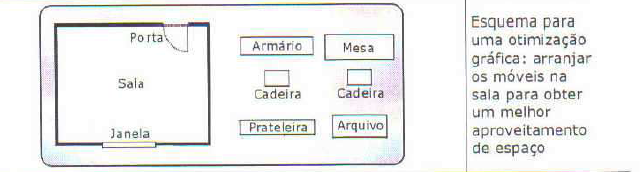 Método analítico: O método analítico consiste em criar modelos matemáticos para representar uma situação real, assim usando métodos matemáticos para otimizar e descobrir os máximos e mínimos desejados. Esse é o método mais recente de otimização que surgiu graças a tecnologia dos computadores, que conseguem processar grandes quantidades de dados em pouco tempo.ConclusãoA otimização é uma parte essencial da engenharia e que engloba praticamente todo o trabalho do engenheiro. O uso dos métodos corretos e da própria criatividade do profissional é essencial para encontrar o ponto ótimo e assim resolver problemas e melhorar a vida na sociedade. Todo engenheiro precisa conhecer bem a otimização.Referencias:Introdução a engenharia, Walter Bazzo.